McIDAS-V TutorialInstallation and Introductionupdated 2013 (software version 1.4)McIDAS-V is a free, open source, visualization and data analysis software package that is the next generation in SSEC's 40-year history of sophisticated McIDAS software packages. McIDAS-V displays weather satellite (including hyperspectral) and other geophysical data in 2- and 3-dimensions. McIDAS-V can also analyze and manipulate the data with its powerful mathematical functions. McIDAS-V is built on SSEC's VisAD and Unidata's IDV libraries, and contains "Bridge" software that enables McIDAS-X users to run their commands and tasks in the McIDAS-V environment. The functionality of SSEC's HYDRA software package is also being integrated into McIDAS-V for viewing and analyzing hyperspectral satellite data.training materials are available on the McIDAS-V webpage and in the Getting Started chapter of the McIDAS-V User’s Guide, which is available from the Help menu within McIDAS-V. rror or  requestto the McIDAS-V Support Forums - http://www.ssec.wisc.edu/mcidas/forums/. The forums also provide the opportunity to share information with other users.TerminologyThere are two windows displayed when McIDAS-V first starts, the McIDAS-V Main Display (hereafter Main Display) and the McIDAS-V Data Explorer (hereafter Data Explorer).The Data Explorer contains three tabs that appear in bold italics throughout this document:  Data Sources, Field Selector, and Layer Controls.  Data is selected in the Data Sources tab, loaded into the Field Selector, displayed in the Main Display, and output is formatted in the Layer Controls.Menu trees  listed as a series (e.g. Edit -> Remove -> All Layers and Data Sources).Mouse clicks  listed as combinations (e.g. Shift+Left Click+Drag).Installation of McIDAS-VThe installation of McIDAS-V is a simple three step procedure (download, install, and run).1.  Download the appropriate package for your operating system from the McIDAS-V webpage.  This file is the installer and can be placed anywhere on your machine.  the installer i.  The system requirements for McIDAS-V are listed on the McIDAS-V webpage.2.  Install McIDAS-V tart the installer by following the instructions appropriate for your operating system:		Mac OS X		mount the .dmg and double-click the installer		Windows		double-click the downloaded .exe file	All other platforms	open a terminal window and run sh ./<installer>.sh

 
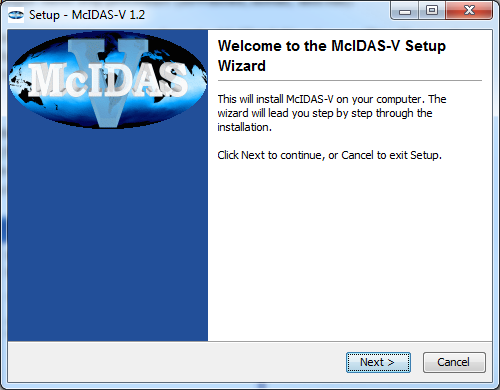 A GUI  the installation and allow creat a program group and/or desktop icon.3.  Run McIDAS-V ollow the instructions appropriate for your operating system:	Mac OS X		Double-click on the McIDAS-V shortcut icon that was created in /Applications.	Windows	Double-click on the McIDAS-V shortcut icon that was created on the Desktop.	All others	At the UNIX prompt from the directory where McIDAS-V was installed, 			run the command: McIDAS-V-System/runMcVNote:  By default, McIDAS-V uses 80% of the available memory. The maximum amount of memory is determined by the operating system. To manually change the memory used by McIDAS-V, edit the Maximum Heap Size he Advanced tab of the Preferences The new amount of memory saved and used in subsequent sessions. For 32 bit operating systems, it is recommended to set this to no more than 1250 MB. The maximum value for 32 bit operating systems is 1536 MB. Exit McIDAS-V and start a new session to use this new memory setting.Welcome WindowUpon initial startup, the Welcome to McIDAS-V window  displayed.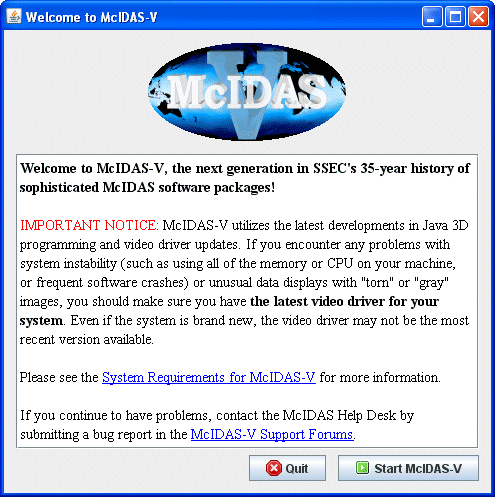 Please read IMPORTANT NOTICEMcIDAS-V utilizes the latest developments in Java 3D programming and video driver updates, it is often necessary to update video drivers to solve some seemingly unrelated performance problems.  Do not assume that because you have a new machine, you have the latest drivers.  We have found brand new machines with drivers that are more than five years old!After reading the notice in the Welcome window, click Quit to close the window, or click Start McIDAS-V to close the window and start McIDAS-V.  Once McIDAS-V has been started, this window will not appear again.
Introduction to McIDAS-V windowsThere are two main windows in the McIDAS-V application - the Data Explorer window and the Main Display window. Other windows appear when needed.Data Explorer (shown on the left)The Data Explorer window is central to McIDAS-V. It is used to choose data sourceparameters, display, .  he Data Explorer defaults to the Satellite -> Imagery Chooser.  This chooser, along with several others, uses ADDE (Abstract Data Distribution Environment) servers to access data.  McIDAS-V  a pre-configured list of free servers which contain real-time and archived atmospheric datasets.Main Display (shown on the right)The Main Display window includes the McIDAS-V display panels, legend, time animation controls, viewpoint controls for 3D displays, icons to zoom and pan, menus to control views and projections, and the main McIDAS-V menu. to Help -> User’s Guide in the Main Toolbar  McIDAS-V User’s Guide.Common Usage ScenarioTo create displays of data with McIDAS-V, the the source (local files, remote servers, etc.)Select parameters and display typethe displayControl the displaya bundleBundles
Bundles are  files that specify the state of McIDAS-V. They include information about what data sources are in use, which parameters from the data sources are displayed, and how they are displayed. can be used  reference, or . There are two types of bundles, regular *.mcv bundles, and *.mcvz zipped bundles. These serve different purposes.The *.mcv bundle, along with storing the setup and display options, stores a reference to the particular type of data loaded into McIDAS-V. For example, if you load the most recent GFS, display pressure, and save display as a *.mcv bundle, the next  time the bundle is loaded, McIDAS-V will connect to the server/catalog  the data originally, and display the most recent GFS pressure data. This type of bundle can be very useful in an operational environment, where to look at the same products display the most recent data.The *.mcvz bundle is different from the *.mcv bundle  it stores data with the bundle. For example, if radar data for a tornado case  may not be on the server at a later date,  display as a *.mcvz zipped bundle. The next time this bundle is , the same data with the same display options  displayed. This  useful for case studies, where  to look at the same data.Data Explorer - Data Sources tab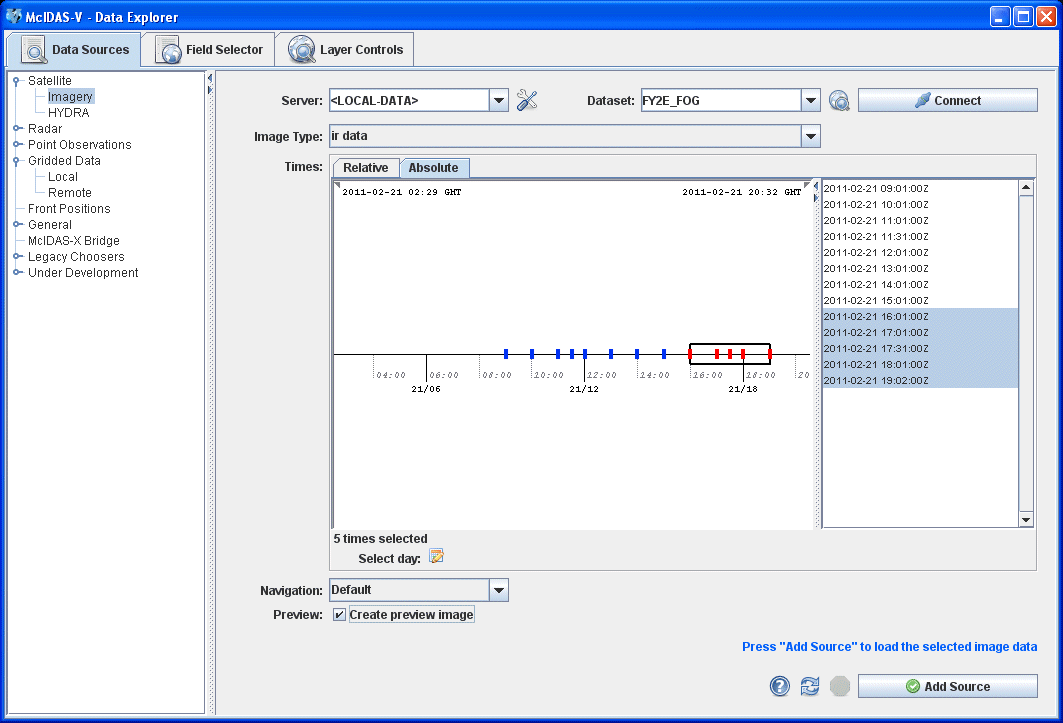 The Data Sources tab is used to locate remote data servers or local files for display in McIDAS-V.  Once the type of data source is selected, a chooser with the appropriate selection criteria is displayed.  Satellite -> Imagery is chosen above, and the Satellite -> Imagery chooser is displayed.  Other data source types are the HYDRA multi-spectral display, Radar, Point Observations, Gridded Data, General files, and the McIDAS-X bridge.Data Explorer - Field Selector tab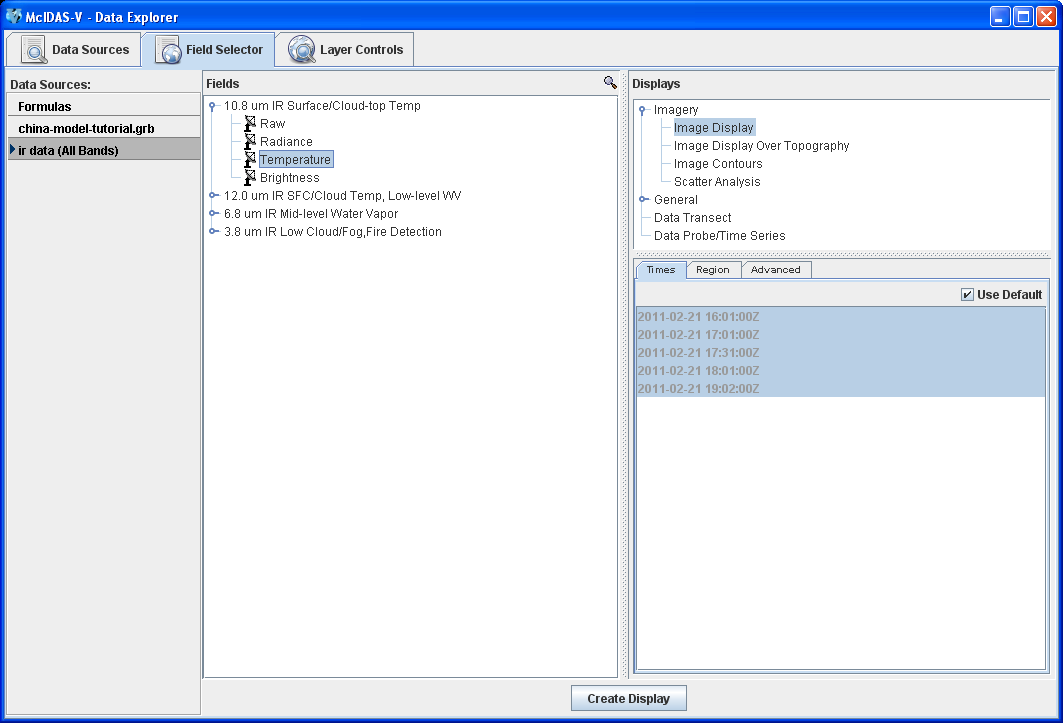 The Field Selector tab analyzes the data source to determine the displayable fields and parameters.  With this information, a list of available displays is presented.  In the Subset panel of the Field Selector there are tabs to select times to display, which region to use, as well as a variety of advanced options. Note that the tabs in the Subset panel will differ dependent on which data source loaded.
Data Explorer - Layer Controls tab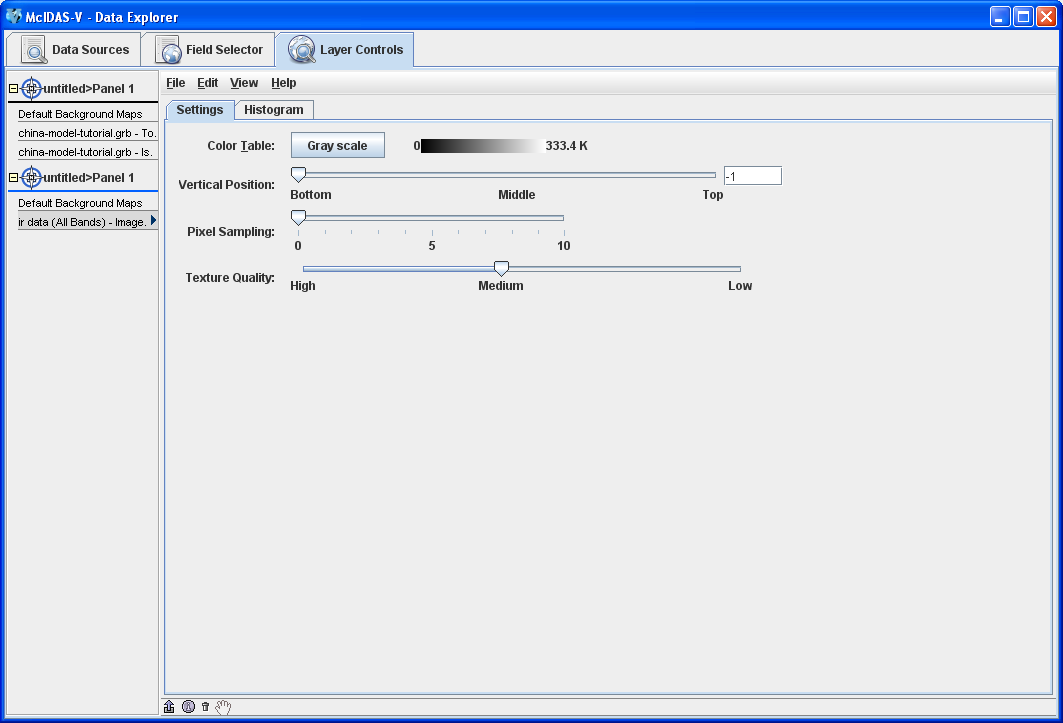 The Layer Controls tab contains the display options for  layer.  Changes made to layer will be reflected in the Main Display.  Also, graph, time series display in the Layer Controls.Introduction to McIDAS-V controlsLoad the <local path>/Data/Installation/Intro-Bundle.mcvz bundle to display NCEP GFS data in the Main Display window.the Main Menu Bar the Main Display window, Left Click to select File -> Open File….In the file browser, “Look In” the location where you downloaded the data files for this tutorial, select Intro-Bundle.mcvz and Left Click Open.When prompted, select Replace Session to replace the current window with the contents of the bundle and Left Click OK.Select Remove all layers.Select Remove all data.Select Write to temporary directory, check Don’t show this again, and Left Click OK.

The Main Display will change to a view from the south, and two new 3D Surfaces will be listed in the Legend of the Main Display window.  One surface is a color-shaded image over topography.  The other surface is an isosurface.  The yellow isosurface is shadowed for  otherwise it would be one block of color.
Click and drag the right mouse button to rotate the display.  Use the navigation controls listed on the last page of this document or the navigation controls on the left side of the Main Display to zoom in and out, and “move through” the data.
Toggle the 3D surfaces on and off in the display by clicking the checkbox next to each item in the Legend on the right side of the Main Display window.
Click on the name of each item in the Legend to  the Layer Controlchange the color table or the isosurface values.  To change the unit of the isosurface, the Layer Controls menu select Edit -> Change Display Unit.
Use the Time Animation controls at the top of the Main Display to , or step through .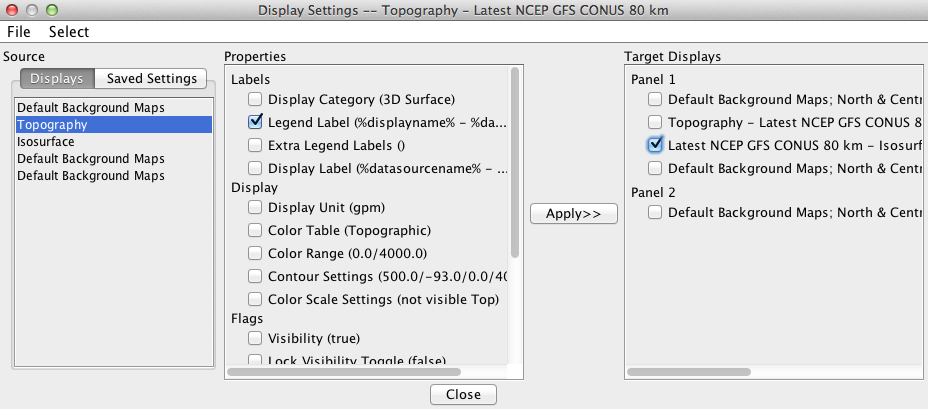 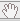 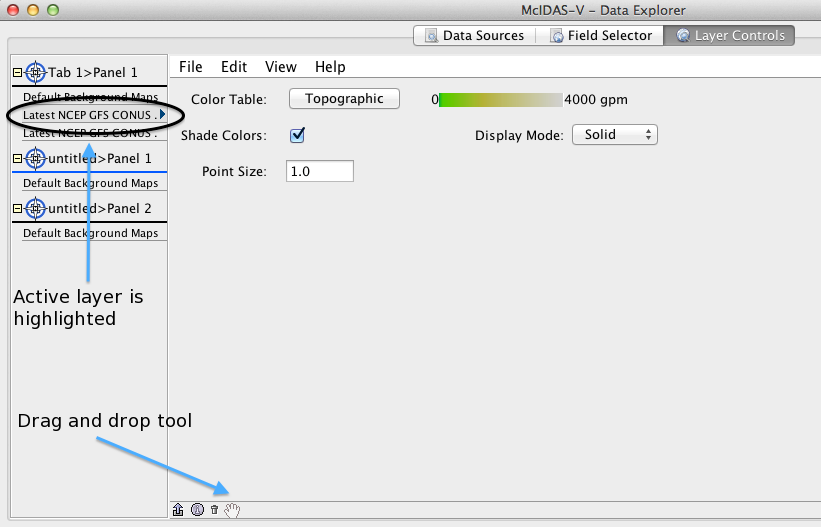 Below is a list of supported data types, formats, and the method to access them in McIDAS-V.Zooming, Panning, and Rotating Controls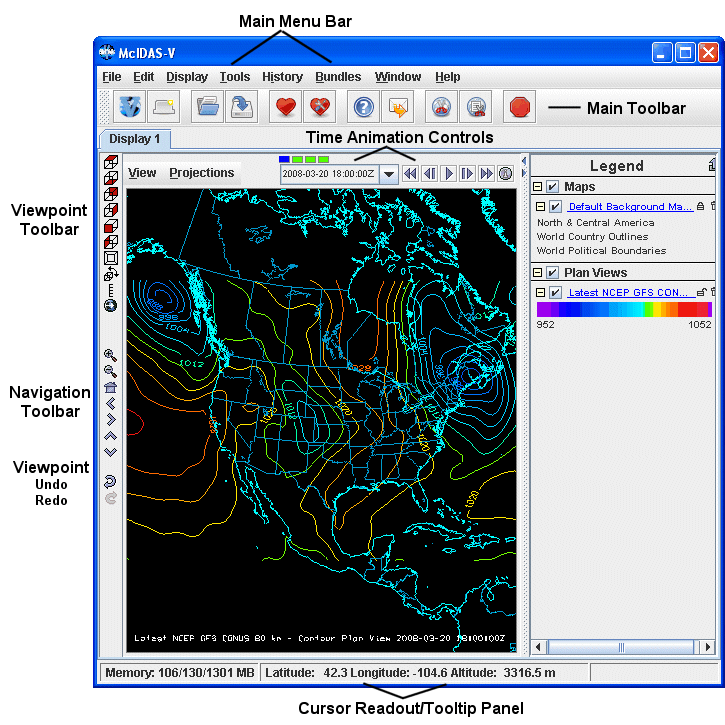 Data TypeDescriptionSupported FormatsAccess MethodGriddedNumerical weather prediction models, climate analysis, griddedoceanographic datasets, NCEP/NCAR ReanalysisnetCDFlocal files, HTTP, TDS ServersGriddedNumerical weather prediction models, climate analysis, griddedoceanographic datasets, NCEP/NCAR ReanalysisGRIB (versions 1&2)local files, TDS ServersGriddedNumerical weather prediction models, climate analysis, griddedoceanographic datasets, NCEP/NCAR ReanalysisVis5Dlocal files, HTTPGriddedNumerical weather prediction models, climate analysis, griddedoceanographic datasets, NCEP/NCAR ReanalysisGEMPAKlocal files, TDS ServersSatelliteImageryGeostationary and polar orbiter satellite imagery, derived satellite productsADDEADDE servers, local & remoteSatelliteImageryGeostationary and polar orbiter satellite imagery, derived satellite productsMcIDAS AREAlocal files, local & remote ADDESatelliteImageryGeostationary and polar orbiter satellite imagery, derived satellite productsAIRSlocal filesSatelliteImageryGeostationary and polar orbiter satellite imagery, derived satellite productsGINIlocal files, TDS serversSatelliteImageryGeostationary and polar orbiter satellite imagery, derived satellite productsAMSR-E Level 1blocal ADDESatelliteImageryGeostationary and polar orbiter satellite imagery, derived satellite productsAMSR-E Rain Productlocal ADDESatelliteImageryGeostationary and polar orbiter satellite imagery, derived satellite productsEUMETCast LRITlocal ADDESatelliteImageryGeostationary and polar orbiter satellite imagery, derived satellite productsMeteosat OpenMTPlocal ADDESatelliteImageryGeostationary and polar orbiter satellite imagery, derived satellite productsMeteosat Second Generation 
(MSG) Level 1blocal ADDESatelliteImageryGeostationary and polar orbiter satellite imagery, derived satellite productsMetop AVHRR Level 1blocal ADDESatelliteImageryGeostationary and polar orbiter satellite imagery, derived satellite productsMODIS L1b MOD02 
(MODIS Level 1b)local ADDESatelliteImageryGeostationary and polar orbiter satellite imagery, derived satellite productsMODIS L2 MOD04 
(Level 2 Aerosol)local ADDESatelliteImageryGeostationary and polar orbiter satellite imagery, derived satellite productsMODIS L2 MOD06 
(Level 2 Cloud Top Properties)local ADDESatelliteImageryGeostationary and polar orbiter satellite imagery, derived satellite productsMODIS L2 MOD07 
(Level 2 Atmospheric Profile)local ADDESatelliteImageryGeostationary and polar orbiter satellite imagery, derived satellite productsMODIS L2 MOD28 
(Level 2 Sea Surface Temperature Products)local ADDESatelliteImageryGeostationary and polar orbiter satellite imagery, derived satellite productsMODIS L2 MOD28 
(Level 2 Sea Surface Temperature Products)SatelliteImageryGeostationary and polar orbiter satellite imagery, derived satellite productsMODIS L2 MOD35 
(Level 2 Cloud Mask)local ADDESatelliteImageryGeostationary and polar orbiter satellite imagery, derived satellite productsMODIS L2 MODR 
(Level 2 Corrected Reflectance)local ADDESatelliteImageryGeostationary and polar orbiter satellite imagery, derived satellite productsMSG HRIT FD and HRVlocal ADDESatelliteImageryGeostationary and polar orbiter satellite imagery, derived satellite productsMTSAT HRITlocal ADDESatelliteImageryGeostationary and polar orbiter satellite imagery, derived satellite productsNOAA AVHRR Level 1blocal ADDESatelliteImageryGeostationary and polar orbiter satellite imagery, derived satellite productsSSMI (TeraScan netCDF)local ADDESatelliteImageryGeostationary and polar orbiter satellite imagery, derived satellite productsTRMM (TeraScan netCDF)local ADDERadarRadar imagesLevel IIlocal files or TDS (bzip2 compressed or uncompressed)RadarRadar imageslocal files or TDS (bzip2 compressed or uncompressed)RadarRadar imagesLevel III/TDWRADDE Servers, local files or TDSRadarRadar imagesUniversal Format (UF)local filesRadarRadar imagesDORADElocal filesData TypeDescriptionSupported FormatsAccess MethodPointObservationalSurface observations (METAR andSYNOP), earthquake observationsADDEADDE serversPointObservationalSurface observations (METAR andSYNOP), earthquake observationsnetCDF (Unidata, AWIPS/MADIS formats)local filesPointObservationalSurface observations (METAR andSYNOP), earthquake observationsText (ASCII, CSV), Excel spreadsheetlocal filesPointObservationalGlobal balloon soundings (RAOB)ADDEADDE serversPointObservationalGlobal balloon soundings (RAOB)netCDF (Unidata, AWIPS/MADIS formats)local filesPointObservationalGlobal balloon soundings (RAOB)CMA text formatlocal filesPointObservationalNOAA Profiler Network windsADDEADDE serversTrajectoryAircraft observationsnetCDF (RAF convention)local filesTrajectoryAircraft observationsText (ASCII, CSV)local filesGISData typically used in Geographic Information Systems (GIS)ESRI Shapefilelocal files, HTTPGISData typically used in Geographic Information Systems (GIS)USGS DEMlocal filesQuickTimeQuickTime movies (without extensions)QuickTimelocal files, HTTPQuickTimeQuickTime movies (without extensions)ZoomingPanningRotatingMouseShift-Left Drag: Select a region by pressing the Shift key and dragging the left mouse button.Shift-Right Drag: Hold Shift key and drag the right mouse button. Moving up zooms in, moving down zooms out.Control-Right Mouse Drag: Hold Control key and drag right mouse to pan.Right Mouse Drag: Drag right mouse to rotate.Scroll WheelScroll Wheel-Up: Zoom Out.Scroll Wheel-Down: Zoom In.Control-Scroll Wheel-Up/Down: Rotate clockwise/counter clockwise.Shift-Scroll Wheel-Up/Down: Rotate forward/backward clockwise.Arrow KeysShift-Up: Zoom In.Shift-Down: Zoom Out.Control-Up arrow: Pan Down.Control-Down arrow: Pan Up.Control-Right arrow: Pan Left.Control-Left arrow: Pan Right.Left/Right arrow: Rotate around vertical axis.Up/Down arrow: Rotate around horizontal axis.Shift-Left/Right arrow: Rotate Clockwise/Counterclockwise.